Gr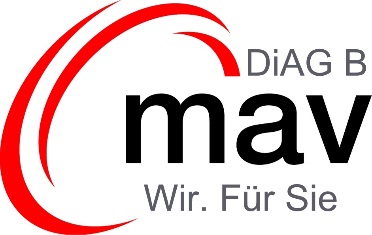 		ANMELDUNG BITTEDiözesane Arbeitsgemeinschaft	 per Postder Mitarbeitervertretungen	oder
- Geschäftsstelle -	 per E-Mail: sabine.werner@caritas-wuerzburg.de
Franziskanergasse 3	97070 Würzburg	

Anmeldung  – Austausch / Workshop für Vorsitzende / stellvertretende Vorsitzende 
der Mitarbeitervertretung
Ort:	St. Markushof, GadheimTermin:	16. März von 09.00 bis 16.00 Uhr Teilnahmegebühr: 	49,00 € inkl. VerpflegungEinrichtung:	
_________________________________________________________________________________________________________________________________Name des Teilnehmers: 		Anmeldeschluss ist am 30.01.2023__________________________________________________________________________________________________________	_______________________Datum	Unterschrift